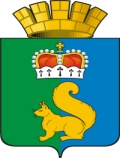 ПОСТАНОВЛЕНИЕАДМИНИСТРАЦИИ ГАРИНСКОГО ГОРОДСКОГО ОКРУГА      В соответствии с подпунктом 36 пункта 1 статьи 16 Федерального закона от 6 октября 2003 года № 131-ФЗ «Об общих принципах организации местного самоуправления в Российской Федерации», пунктом 3 статьи 6, пунктами 4 и 5 статьи 27 Водного кодекса Российской Федерации, в целях установления единых условий и требований, предъявляемых к использованию водных объектов для личных и бытовых нужд, обеспечению безопасности людей в местах массового отдыха населения, туризма, руководствуясь  Уставом Гаринского городского округа ПОСТАНОВЛЯЮ:1. Утвердить Правила использования водных объектов общего пользования, расположенных на территории Гаринского городского округа для личных и бытовых нужд (прилагается)2.  Настоящее постановление опубликовать (обнародовать)          3. Контроль за исполнением настоящего постановления оставляю за собой.Глава  Гаринского городского округа                                 		С.Е. Величко                                                                                                  УТВЕРЖДЕНЫ
                                                                                              постановлением администрации
                                                                                          Гаринского городского округа 
                                                                                 от 06. 05. 2019 года N187                                                                                     «Об утверждении Правил использования                                                                                        водных объектов общего пользования,                                                                                         расположенных на территории                                                                                      Гаринского  городского округа                                                                                        для личных и бытовых нужд»Правилаиспользования водных объектов общего пользования, расположенных на территории Гаринского городского округа для личных и бытовых нужд1.Общие положения 1. Настоящие Правила использования водных объектов общего пользования, расположенных на территории Гаринского городского округа для личных и бытовых нужд (далее- Правила) разработаны в соответствии с Федеральным Законом от 6 октября 2003 года № 131-ФЗ «Об общих принципах организации местного самоуправления в Российской Федерации», Водным кодексом Российской Федерации. При использовании водных объектов общего пользования, в том числе береговой полосы водного объекта, устанавливаются следующие запреты, определенные СанПиН 2.1.5.980-00.2.1.5. «Водоотведение населенных мест, санитарная охрана водных объектов. Гигиенические требования к охране поверхностных вод. Санитарные правила и нормы» (утвержденные Главным государственным санитарным врачом Российской Федерации от 22.06.2000). Юридические лица, физические лица или индивидуальные предприниматели при использовании водных объектов общего пользования руководствуются законодательством Российской Федерации, в том числе Водным кодексом Российской Федерации от 03.06.2006г № 74-ФЗ, законодательством об особо охраняемых природных территориях, о санитарно-эпидемиологическом благополучии населения, о водных биоресурсах, о природных лечебных ресурсах, лечебно-оздоровительных местностях и курортах, устанавливающим, в частности, соответствующие режимы особой охраны для водных объектов:- отнесённых к особо охраняемым водным объектам;- расположенных в границах зон, округов санитарной охраны водных объектов - источников питьевого водоснабжения;- расположенных в границах рыбо-хозяйственных заповедных зон;- содержащих природные лечебные ресурсы;- расположенных на территории лечебно-оздоровительной местности или курорта в границах зон округа их санитарной охраны.2. Правила являются обязательными для граждан при использовании водных объектов для личных и бытовых нужд. 3. К использованию водных объектов общего пользования для личных и бытовых нужд относятся: личные, семейные, домашние нужды, не связанные с осуществлением предпринимательской деятельности, плавание и причаливание плавучих средств, в том числе маломерных судов, находящихся в частной собственности физических лиц и не используемых для предпринимательской деятельности, любительское и спортивное рыболовство, полив садовых, огородных, дачных земельных участков, предоставленных или приобретенных для ведения личного подсобного хозяйства, а также водопоя скота, проведения работ по уходу за домашними животными и птицей, которые находятся в собственности физических лиц, не являющихся индивидуальными предпринимателями, купание и удовлетворение иных личных и бытовых нужд. 4. Информация об ограничениях водопользования на водных объектах общего пользования, расположенных на территории Гаринского городского округа и условиях использования отдельных водных объектов общего пользования для личных и бытовых нужд доводится до сведения населения администрацией Гаринского городского округа следующими способами: 1) публикацией в газетах, на официальном сайте Гаринского городского округа, сообщения с изложением полного текста документа об ограничениях общего водопользования и условиях использования отдельных водных объектов общего пользования для личных и бытовых нужд; 2) путем установления специальных знаков вдоль береговых линий водных объектов общего пользования. 2. Порядок использования водных объектов общего пользования для личных и бытовых нужд 2.1 Использование водных объектов общего пользования для личных и бытовых нужд на территории Гаринского городского округа является общедоступным и осуществляется бесплатно, если иное не предусмотрено действующим законодательством Российской Федерации. 2.2. Полоса земли вдоль береговой линии водного объекта общего пользования (береговая полоса), ширина которой установлена Водным кодексом Российской Федерации, предназначается для общего пользования. 2.3. Купание на водных объектах общего пользования разрешается только в специально установленных местах, выбор которых производится в соответствии с гигиеническими требованиями к зонам рекреации и требованиями охраны источников хозяйственно-питьевого водоснабжения от загрязнений. 2.4. Использование водных объектов общего пользования для плавания на маломерных судах осуществляется в соответствии с законодательством о водном транспорте. 2.5. Использование водных объектов общего пользования для любительского и спортивного рыболовства осуществляется гражданами в соответствии и законодательством о водных биологических ресурсах без разрешения на добычу (вылов) водных биоресурсов, если иное не предусмотрено федеральными законами. Ограничения любительского и спортивного рыболовства устанавливаются в соответствии со статьей 26 Федерального закона от 20.12.2004 г № 166-ФЗ «О рыболовстве и сохранении водных биологических ресурсов».2.6. Купание и водопой домашних животных осуществляется в местах, удаленных от зон массового отдыха на расстоянии не менее 500 метров ниже по течению, и вне зоны санитарной охраны водозаборных сооружений. 2.7. Разрешается использование водных объектов общего пользования для полива садовых, огородных, дачных участков, для ведения личного подсобного хозяйства при условии соблюдения требований охраны водных объектов в соответствии с Водным кодексом Российской Федерации и законодательством об охране окружающей среды. 2.8. При использовании водных объектов общего пользования для личных и бытовых нужд юридические, физические лица или индивидуальные предприниматели обязаны: 1) рационально использовать водные объекты общего пользования, соблюдать условия водопользования, установленные законодательством и настоящими Правилами; 2) поддерживать водные объекты и прилегающую территорию в соответствующем санитарным нормам состоянии, не засорять береговую полосу водоемов бытовыми, строительными и другими отходами, своевременно осуществлять мероприятия по предупреждению и устранению захламления прилегающей территории; 3) не допускать нарушения прав других граждан, а также нанесения вреда здоровью людей и окружающей природной среде; 4) не допускать ухудшения качества воды водоема, среды обитания объектов животного и растительного мира, а также нанесения ущерба хозяйственным и иным объектам; 5) соблюдать правила пожарной безопасности, не допускать уничтожения или повреждения почвенного покрова и объектов растительного мира на берегах водоемов, принимать меры по недопущению аварийных ситуаций, влияющих на состояние водных объектов; 6) соблюдать установленный режим использования водного объекта общего пользования; 7) соблюдать меры безопасности при проведении культурных, спортивных и иных мероприятий на водоемах.   2.9 Юридические лица, физические лица или индивидуальные предприниматели при использовании водных объектов общего пользования должны соблюдать режим использования водоохранных зон и прибрежных защитных полос водных объектов, ширина которых в зависимости от их протяженности установлена Водным кодексом Российской Федерации.3 . Ограничения и запреты при использовании водных объектов 3.1 Юридическим лицам, физическим лицам или индивидуальным предпринимателям при использовании водных объектов общего пользования запрещается: 1) организовывать размещение кладбищ, скотомогильников, места захоронения отходов производства и потребления, радиоактивных, химических, взрывчатых, токсичных, отравляющих и ядовитых веществ, свалки и складирование бытовых, строительных отходов на береговой полосе водоохранных зон водных объектов; 2) применять минеральные, органические удобрения и ядохимикаты, использовать сточные воды для удобрения почв ; 3) применять источники загрязнения, засорения и истощения водных объектов на расположенных в пределах территории, прилегающей к водным объектам общего пользования, приусадебных, дачных, садово-огородных участках; 4) осуществлять заправку топливом, мойку и ремонт автомобилей и других машин и механизмов в пределах береговой полосы водных объектов общего пользования; 5)  При использования водных объектов запрещается:- купаться в местах, где выставлены щиты с предупреждениями и запрещающими надписями;- купаться в необорудованных, незнакомых местах;- заплывать за буйки, обозначающие границы плавания;- подплывать к моторным, парусным судам, весельным лодкам и другим плавательным средствам; - распивать спиртные напитки, купаться в состоянии алкогольного опьянения;- приходить с собаками и другими животными;- оставлять мусор на берегу и в местах для переодевания;- играть с мячом и в спортивные игры в не отведенных для этого местах, нырять в воду с захватом купающихся;- подавать крики ложной тревоги;- прыгать в воду с катеров, лодок, причалов, а также сооружений, не приспособленных для этих целей; - плавать на средствах, не предназначенных для этого.6) осуществлять сброс в водные объекты загрязненных сточных вод, осуществлять захоронение в них бытовых и промышленных отходов, осуществлять авиационные меры по борьбе с вредителями и болезнями растений; 7) проводить на береговой полосе водных объектов общего пользования строительные работы, землеройные и другие работы (проектирование, размещение, строительство, реконструкция, ввод в эксплуатацию и эксплуатация зданий, строений, сооружений для рекреационных целей, в том числе для обустройства пляжей, осуществляются в соответствии с водным законодательством и законодательством о градостроительной деятельности); 8) производить выпас скота и птицы, осуществлять сенокос на береговой полосе водных объектов; 9) осуществлять передвижение (в том числе с помощью техники) по льду водоемов с нарушением правил техники безопасности, движение и стоянкау транспортных средств (кроме специальных транспортных средств), за исключением их движения по дорогам и стоянки на дорогах и в специально оборудованных местах, имеющих твердое покрытие; 10) оставлять на водных объектах несовершеннолетних детей без присмотра взрослых; 11) размещать на водных объектах и на территории их водоохранных зон и прибрежных защитных полос средства и оборудование, влекущие за собой загрязнение и засорение водных объектов; снимать и самовольно устанавливать оборудование и средства обозначения участков водных объектов, установленных на законных основаниях; 12) допускать действия, нарушающие права и законные интересы других лиц или наносящие вред состоянию водных объектов. В границах прибрежных защитных полос наряду с ограничениями, указанными выше, запрещается:а) распашка земель;б) размещение отвалов размываемых грунтов;в) выпас сельскохозяйственных животных и организация для них летних лагерей, ванн.4. Обеспечение мер по надлежащему использованию водных объектов общего пользования 4.1. В соответствии с полномочиями в отношении водных объектов общего пользования, в целях надлежащего их использования, обеспечения безопасности жизни и здоровья граждан и в соответствии с действующими санитарными нормами, администрация Гаринского городского округа: 1) устанавливает требования по использованию отдельных водных объектов общего пользования; 2) устанавливает места, где запрещены купание, катание на лодках, забор воды для питьевых и бытовых нужд, водопой скота; 3) обеспечивает поддержание водных объектов и прилегающей территории в соответствующем санитарным нормам состоянии; 4) обеспечивает организацию вывоза с береговой полосы водоемов общего пользования твердых бытовых отходов; 5) определяет другие условия общего водопользования. 4.2. Участки водных объектов общего пользования, используемые для купания, занятий спортом, отдыха, устанавливаются постановлением администрации Гаринского городского округа при наличии санитарно- эпидемиологического заключения о соответствии водного объекта санитарным правилам и условиям безопасного для здоровья населения его использования. 4.3. Нормативы предельно допустимых вредных воздействий на водные объекты, нормативы предельно допустимых сбросов химических, биологических веществ и микроорганизмов в водные объекты устанавливаются органами государственной власти Российской Федерации. 5.Приостановление или ограничение водопользования. Информация об ограничениях водопользования на водных объектах общего пользования 5.1. Водопользование может быть приостановлено или ограничено в случаях: 1) угрозы причинения вреда жизни или здоровью человека; 2) возникновения аварий или иных чрезвычайных ситуаций природного или техногенного характера; 3) причинения вреда окружающей среде; 4) в иных предусмотренных федеральными законами случаях. 5.2. Юридические, физические лица или индивидуальные предприниматели обязаны незамедлительно информировать администрацию Гаринского городского округа об авариях и иных чрезвычайных ситуациях на водных объектах, расположенных на территории Гаринского городского округа6.Ответственность за нарушение Правил 6.1. За нарушение установленных Правил виновные несут ответственность в соответствии с законодательством Российской Федерации.6.2. Привлечение к ответственности за нарушение Правил не освобождает виновных лиц от обязанности устранить допущенное нарушение и возместить причиненный ими вред.от 06.05.2019 г.№187187п.г.т. Гарип.г.т. ГариОб утверждении Правил использования водных объектов общего пользования, расположенных на территории Гаринского городского округа для личных и бытовых нужд Об утверждении Правил использования водных объектов общего пользования, расположенных на территории Гаринского городского округа для личных и бытовых нужд Об утверждении Правил использования водных объектов общего пользования, расположенных на территории Гаринского городского округа для личных и бытовых нужд Об утверждении Правил использования водных объектов общего пользования, расположенных на территории Гаринского городского округа для личных и бытовых нужд Об утверждении Правил использования водных объектов общего пользования, расположенных на территории Гаринского городского округа для личных и бытовых нужд 